AVIS N° 15/2023Acte de Genève de l’Arrangement de Lisbonne sur les appellations d’origine et les indications géographiquesModification du nom et de l’adresse de l’administration compétente : République démocratique populaire laoVeuillez noter que le nom et l’adresse de l’administration compétente de la République démocratique populaire lao aux fins des procédures prévues par l’Acte de Genève de l’Arrangement de Lisbonne indiqués au paragraphe 2 de l’avis n° 1/2021 du 12 janvier 2021 ont changé.Les coordonnées actuelles de l’administration compétente notifiées par la République démocratique populaire lao sont les suivantes :Département de la propriété intellectuelleMinistère de l’industrie et du commerceSidamduan Road, Ban SidamduanChanthabouly DistrictP.O. Box 4107VientianeRépublique démocratique populaire laoTél. : (856) 21 213 470 ext. 154Mél. : dip.laopdr@gmail.comSite Web : https://dip.gov.laLe 7 décembre 2023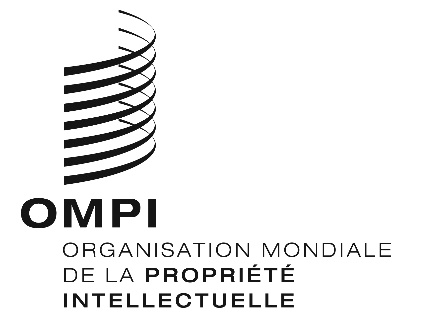 